Конспект проведения занятия  в подготовительной группе на тему:«Посадка семяндля выращивания рассады цветов».Дата проведения:6марта 2017г.Воспитатель: Муратова А.Г.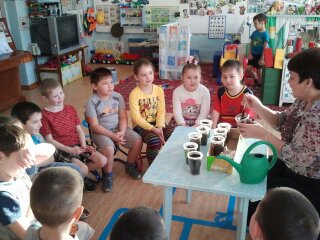 «Посадка семян для выращивания рассады цветов».Цель: *расширять знания детей о выращивании растений через рассаду.Задачи:*учить различать и называть семена цветочных растений;*познакомить детей со способами посева семян (по одному в лунку  или  в бороздку);*обогатить знания детей о росте и развитии растений;*развивать умение работать коллективно, распределять обязанности;*воспитывать интерес к жизни растений, бережное отношение к природе.*воспитывать трудолюбие и желание выращивать растения своими руками для украшения участка, для радости окружающих. Словарная работа: семена, рассада, почва, лунка, бороздка, щепотка,  росток.Оборудование:контейнеры под рассаду, земля, совочки, лейки с водой, семена цветов, лупа, палочки для работы, алгоритм роста растения.Предварительная работа:* рассматривание иллюстраций о цветах, беседы, отгадывание загадок;
*знакомство со строением цветка;                                                                                           *чтение художественной литературы.
                                         Ход занятия: «Пробуди, скорей от сна, землю спящую, весна!Подари ей светлый луч, улыбнись ей из-за туч.Песенку капели спой, растопи сугроб большой,Спит под ним цветочек нежный - это крохотный подснежник.Воспитатель: Ребята, посмотрите, это подснежник, который одним из первых растет весной. Красивый? (показ иллюстрации). Это просто чудо природы! Как вы думаете, почему его так называют – подснежник? (ответы детей).Воспитатель: Правильно, снег еще не растаял, а цветок уже тянется к солнышку. Подснежники цветут тогда, когда еще на земле лежит снег. Разве это не чудо?Воспитатель: А давайте мы с вами  тоже сотворим чудо: посадим много-много цветущих растений. Согласны? (ответы детей).Воспитатель: Яркие красивые цветки появляются не сразу. Сначала будущий цветок спит, набирается сил.Чтобы растение росло, о нем необходимо заботиться: напоить, накормить, согреть (показываю ящик с почвой, в которой можно рассмотреть мелкие камушки, песок, древесный уголь, золу).Потрогайте почву в ящике. Она уже согрета солнцем (дети обследуют почву).-Каждое растение любит воду, но по-разному. Семечко  помещают в почву с витаминами и поливают. В теплой влажной почве росток начинает просыпаться, и расти, расти… Вот он  немного подрос и вылез на поверхность. Но это еще не цветок, а только росток. Повторите, что это? (росток).Воспитатель: Росток продолжает расти. Стебель его крепнет, на нем появляются листья, их становится больше и больше. И вот появляется бутон, в котором прячется цветок. Еще чуть-чуть, и бутон раскроется и покажет нам свою неповторимую красоту, мы будем любоваться, восхищаться им. Рождение цветка – это настоящее чудо! (показ алгоритма роста растения)-Я предлагаю вам сегодня побыть садовниками и вырастить свои цветы. Хотите быть садовниками? (ответы детей). -У меня в руках яркие конверты. Как вы думаете, что в них? (Семена цветов). -Как вы догадались? (На конвертах нарисованы цветы).- Да, я принесла вам семена бархатцев и георгинов. Хотите, мы сейчас их посеем?  Но сначала, давайте рассмотрим, какие семена цветов в пакетиках. «Бархатцы» - растение  невысокое, с разными цветками: желтыми, оранжевыми, желто - красными.  Какие же у него семена? (тонкие, длинные, черные). Аналогично рассматриваем семена георгин, отмечаем, что растениевысокое, цветы тоже разноцветные.Высыпаем  семена и рассматриваем их через лупу.Дети отмечают, что семена все одинаковые - серые, похожи на закруглённые треугольники, только размером чуть - чуть разные.Чем отличаются семена этих растений между собой? (формой, цветом, размером).Для чего люди выращивают цветы? (Для красоты, чтобы дарить их людям).-Чтобы на клумбах и дачных участках цветы распустились пораньше, люди выращивают их через рассаду. Хотите побыть маленькими садоводами? (Ответы детей). Для начала вспомним правила посадки:* В контейнер совочком аккуратно насыпать землю из пакета до мерки.*Полить землю и разделить стекой на рядочки, чтобы потом всходы были ровными.*Палочкой - стекой сделать лунки на расстоянии мерки друг от друга, чтобы растениям не было тесно.*В лунку положить по одному семечку.*Присыпать сухой землей, она легкая, в ней много пространства, семенам будет легче прорасти.*Закрыть прозрачной плёнкой, так семена лучше прорастут, им будет теплее и вода из земли испаряться не будет: получиться микротеплица.*Установить таблички с изображением цветов, чтобы не забыть, где какие посадили. Воспитатель:                                                                                                                  «Раз, два, три, четыре, пять, начинаю колдовать!
Наши дети изменились - в садоводов превратились!»-Наденьте фартучки, чтобы не замарать одежду и приступаем к посеву семян.Дети самостоятельно выполняют посев семян. Воспитатель наблюдает, направляет, советует, помогает, беседует.-Ребята, кто-нибудь из вас помогал маме или бабушке выращивать цветы? (Ответы детей).
- Какие цветы вы выращивали? (Ответы детей).
- В чём заключалась ваша работа? (Ответы детей).
Как вы думаете, что будет происходить с этими семенами?Ответы детей (они будут спать, набухать, прорастать).                                                          Дети расставляют контейнеры на разные окна, делают пометки, моют  руки и снимают фартуки.
Воспитатель: Мы сегодня с вами сделали очень хорошее, доброе дело: вырастут наши цветы, будут украшать клумбы и радовать окружающих. Мы славно потрудились! Мы молодцы!А на память о том, что вы сегодня были начинающими садоводами,  я приготовила подарок -  игра - лото «Цветы».Занятие окончено. В свободное от занятий время можно рассмотреть с детьми строение цветка.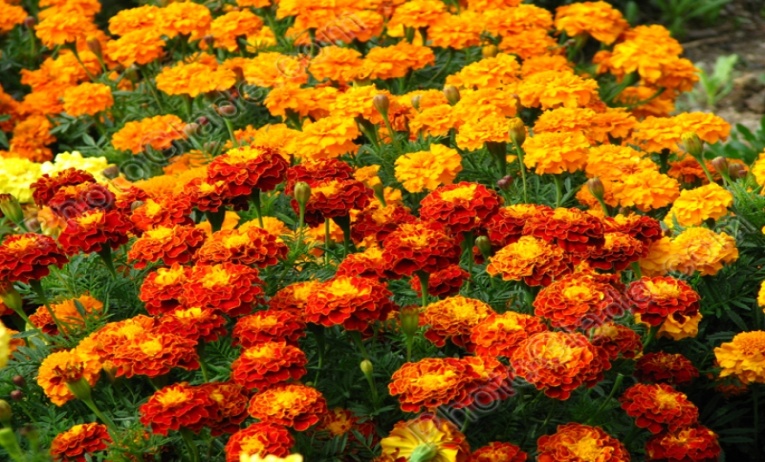 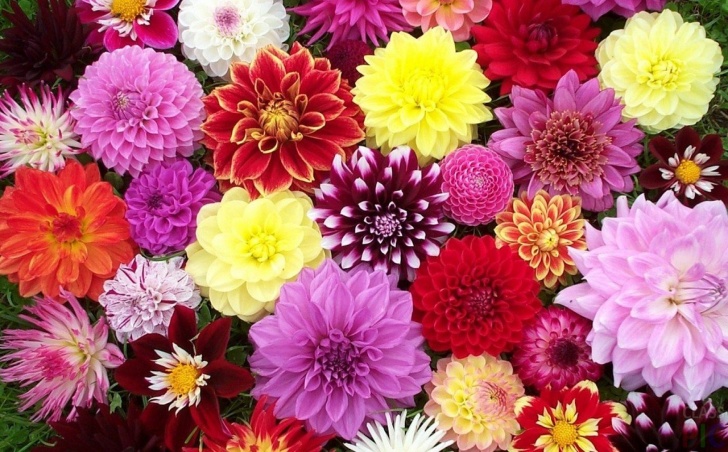 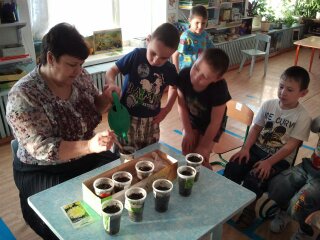 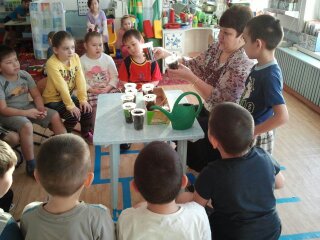 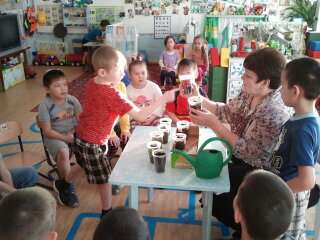 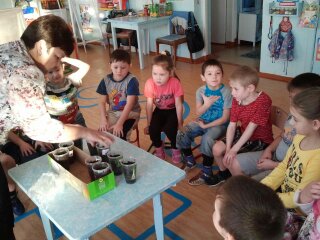 Алгоритм роста растения.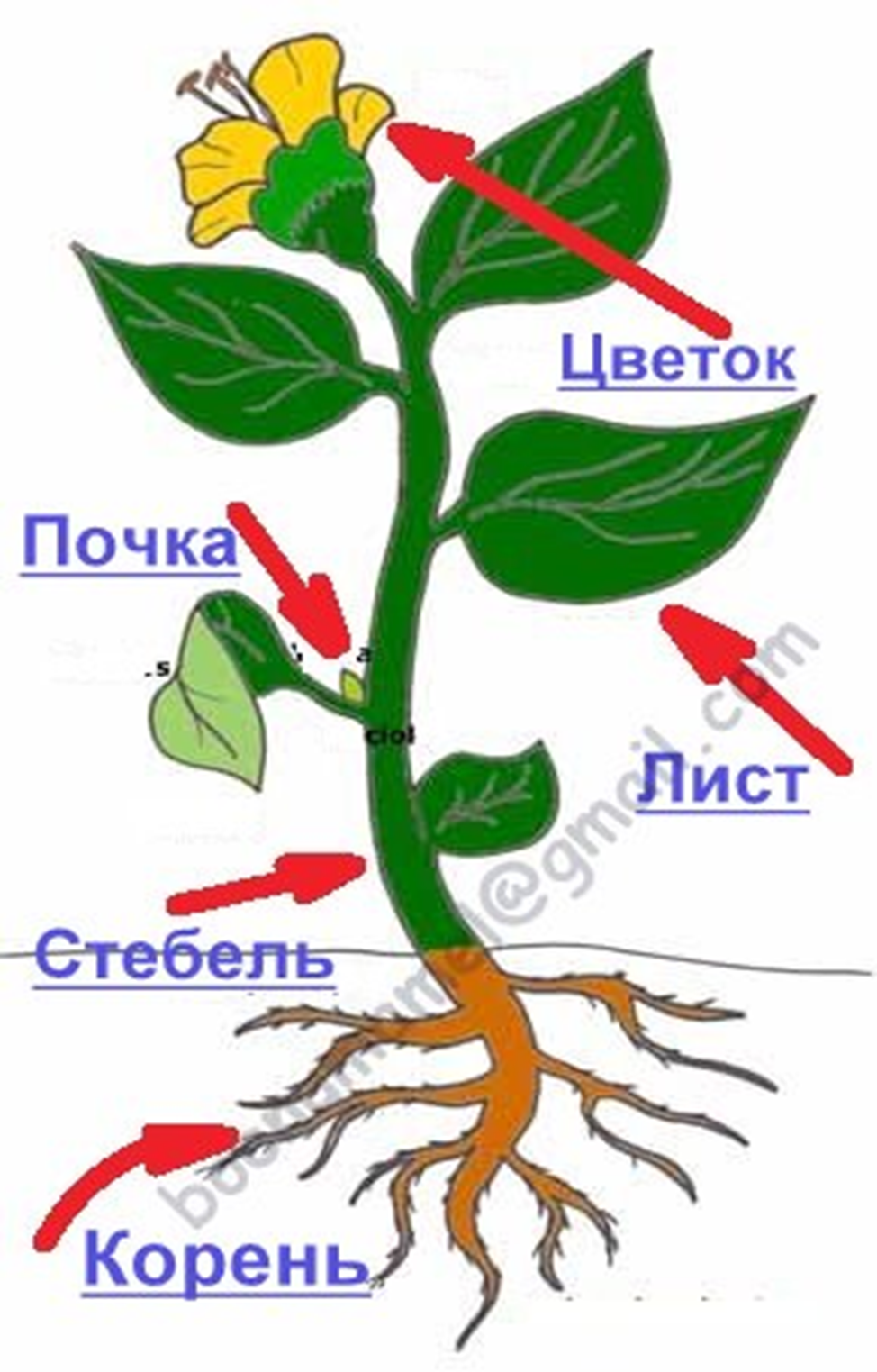 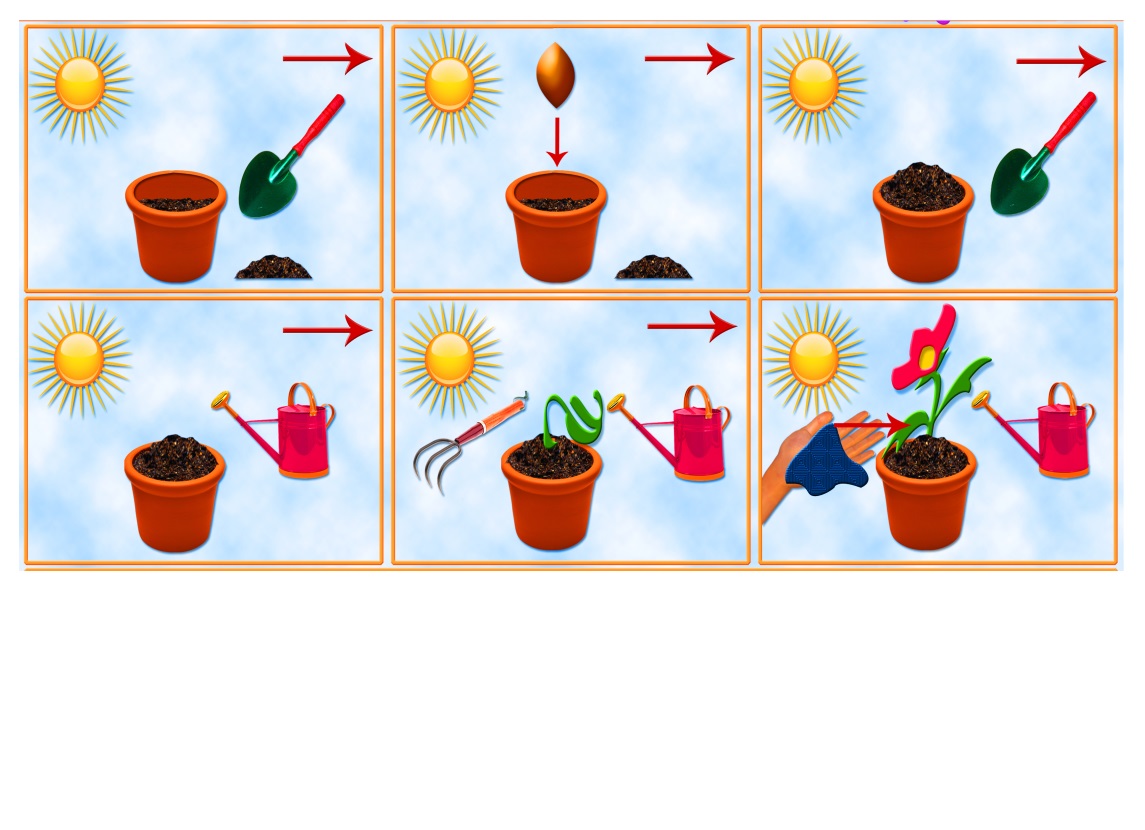   Строение цветкаСтроение цветка